RENDICION DE CUENTAS CENTRO DE SALUD B ALAUSI 2017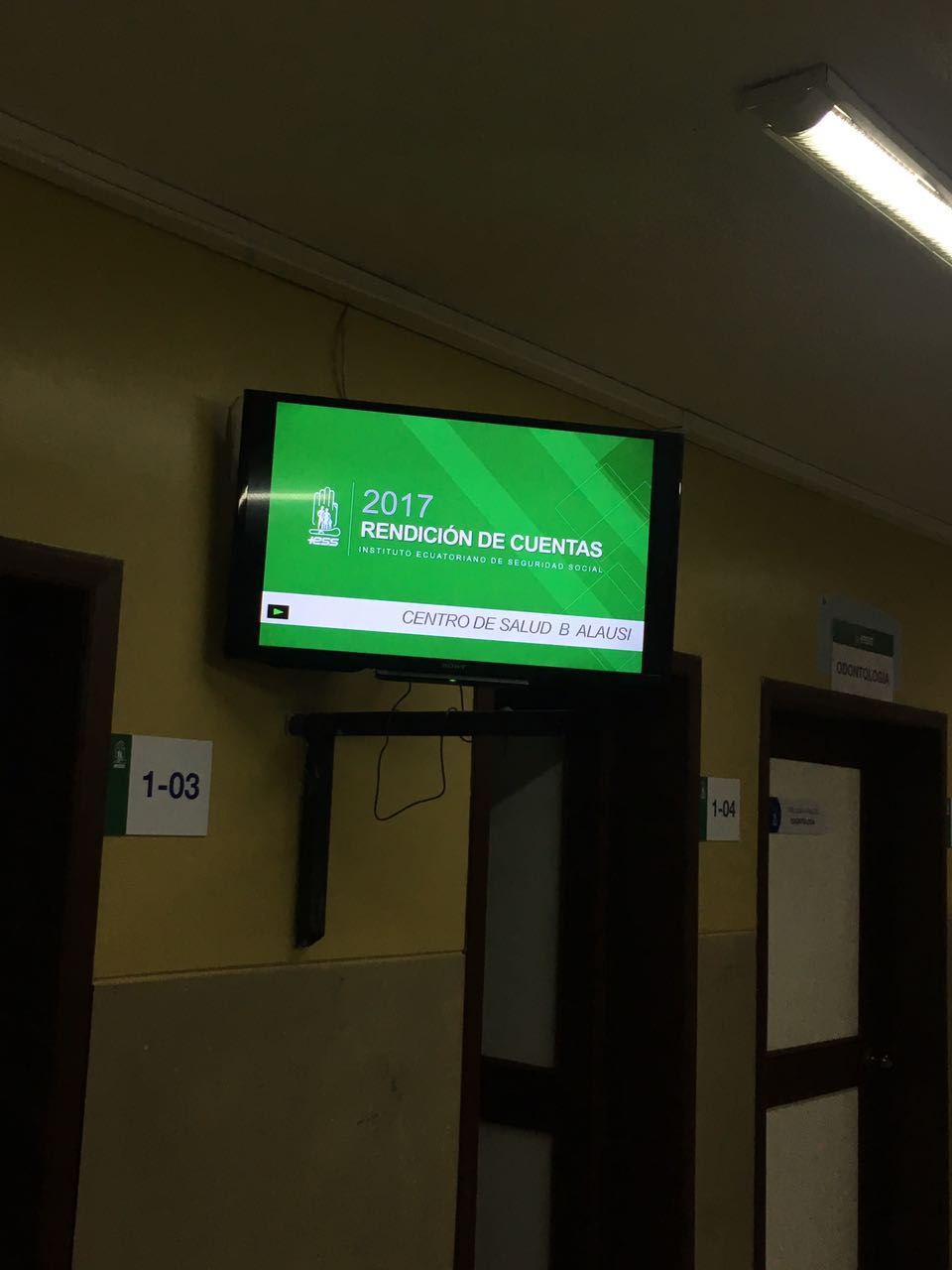 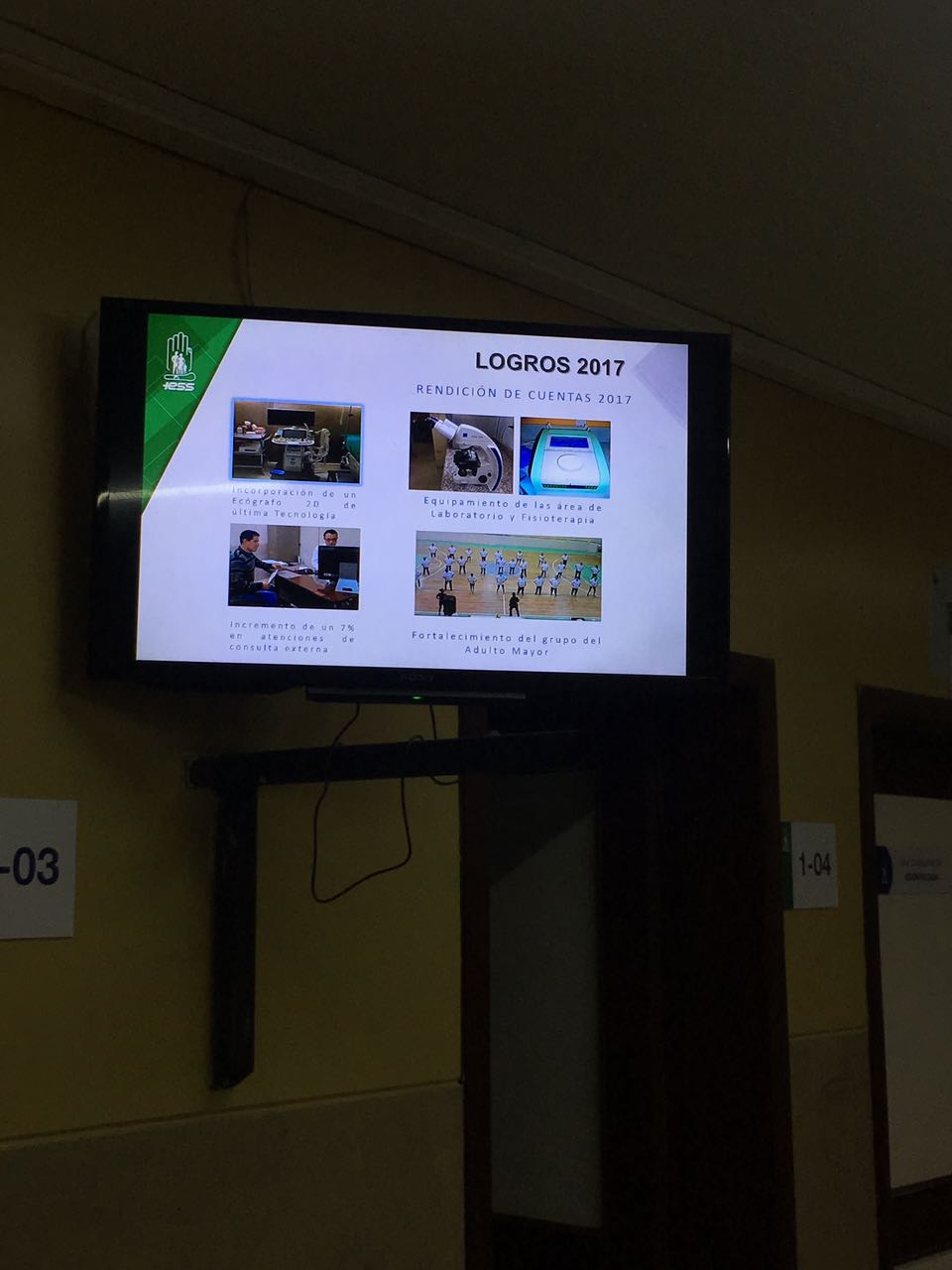 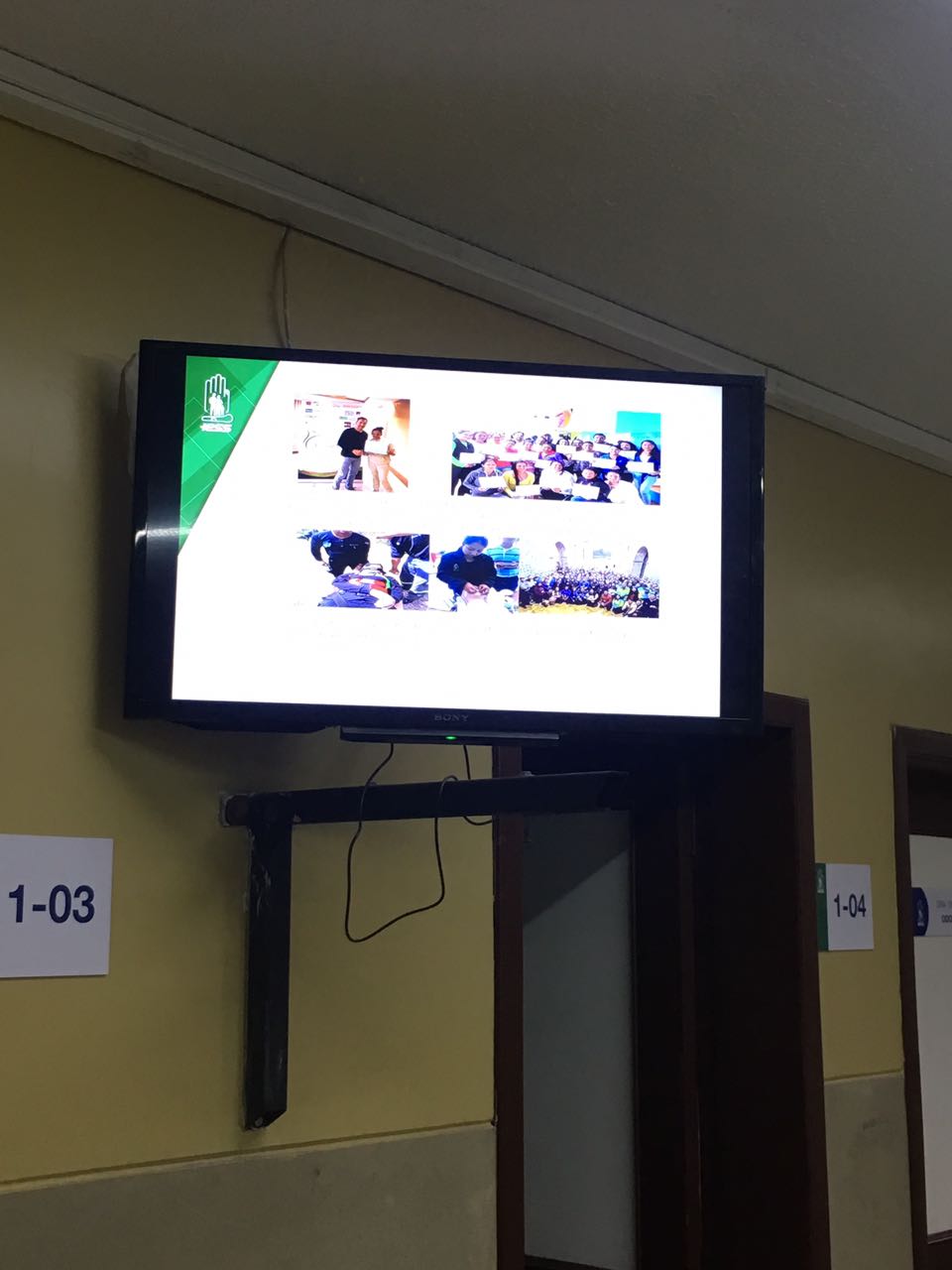 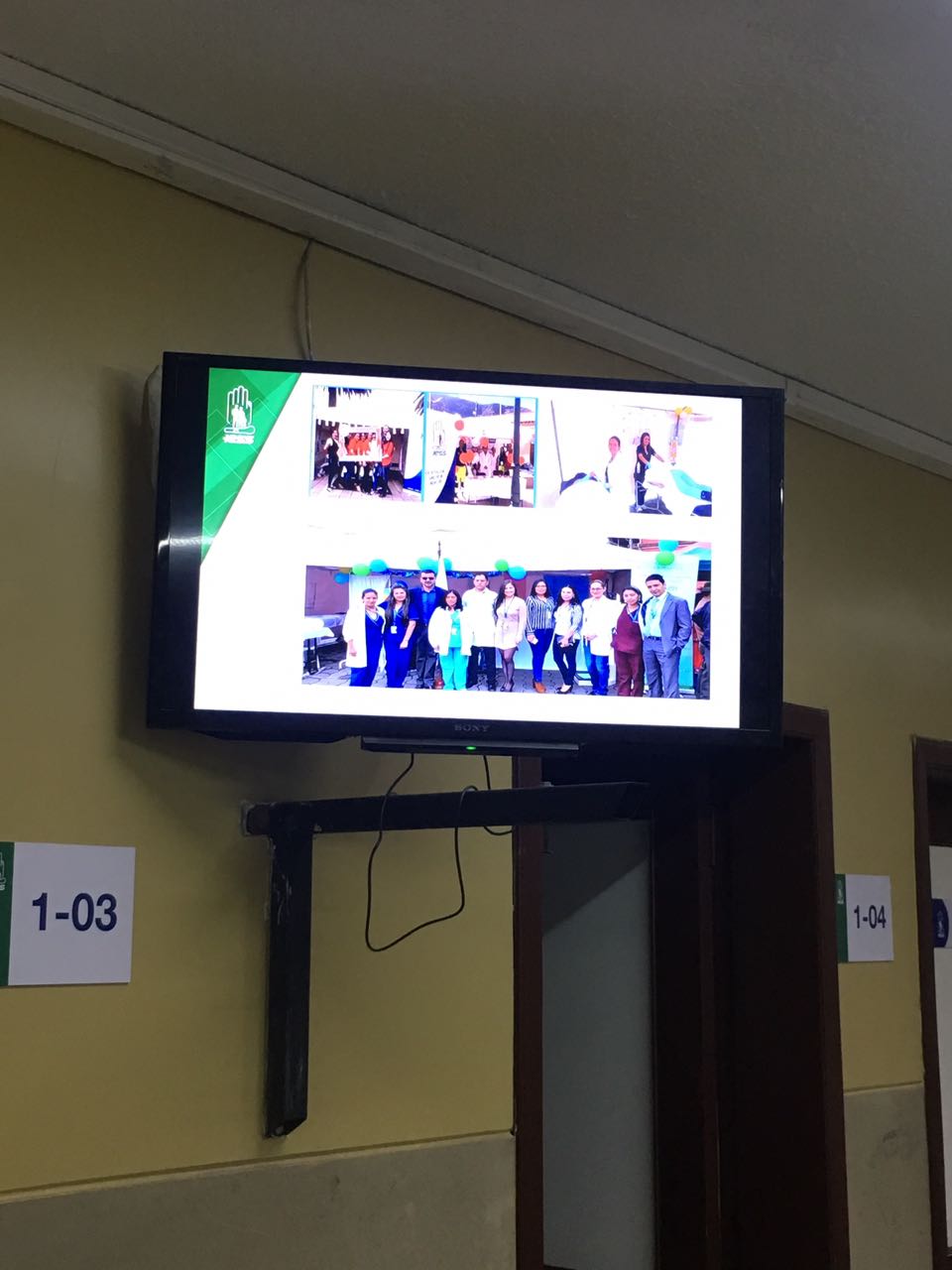 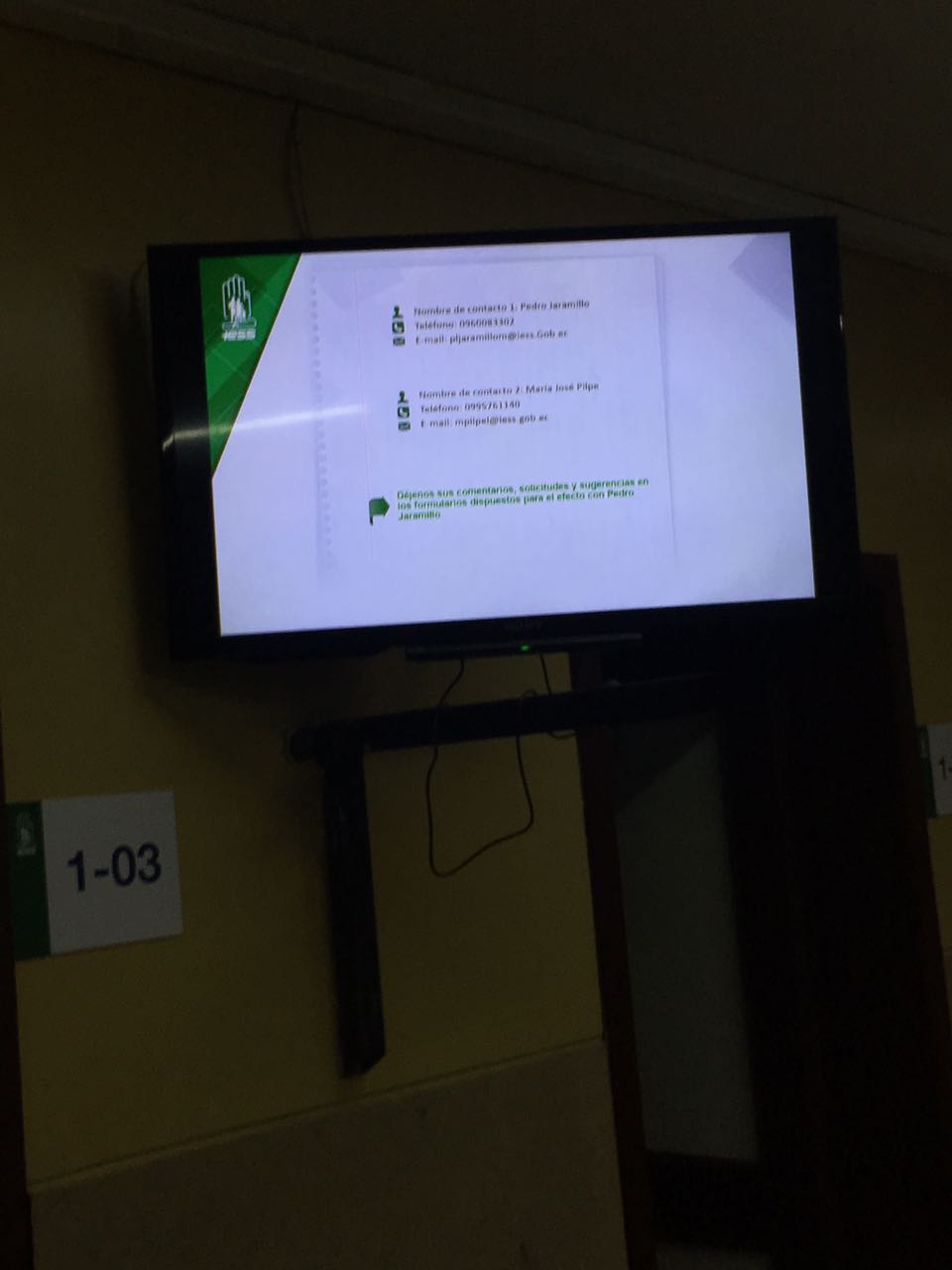 